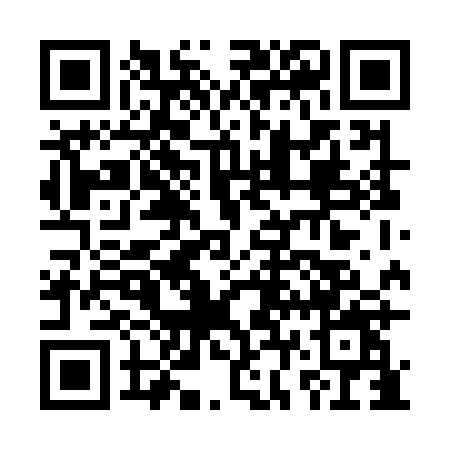 Prayer times for Bor u Chroustovic, Czech RepublicWed 1 May 2024 - Fri 31 May 2024High Latitude Method: Angle Based RulePrayer Calculation Method: Muslim World LeagueAsar Calculation Method: HanafiPrayer times provided by https://www.salahtimes.comDateDayFajrSunriseDhuhrAsrMaghribIsha1Wed3:135:3212:535:598:1510:252Thu3:095:3012:536:008:1710:273Fri3:065:2812:536:008:1810:304Sat3:035:2712:536:018:2010:335Sun3:005:2512:536:028:2110:366Mon2:575:2312:536:038:2310:397Tue2:545:2212:536:048:2410:418Wed2:505:2012:536:058:2610:449Thu2:475:1912:526:068:2710:4710Fri2:445:1712:526:078:2910:5011Sat2:415:1612:526:088:3010:5312Sun2:375:1412:526:088:3110:5613Mon2:375:1312:526:098:3310:5914Tue2:365:1112:526:108:3411:0115Wed2:365:1012:526:118:3611:0116Thu2:355:0812:526:128:3711:0217Fri2:355:0712:526:138:3811:0318Sat2:345:0612:536:138:4011:0319Sun2:345:0512:536:148:4111:0420Mon2:335:0312:536:158:4211:0421Tue2:335:0212:536:168:4411:0522Wed2:325:0112:536:168:4511:0623Thu2:325:0012:536:178:4611:0624Fri2:324:5912:536:188:4811:0725Sat2:314:5812:536:198:4911:0726Sun2:314:5712:536:198:5011:0827Mon2:314:5612:536:208:5111:0828Tue2:304:5512:536:218:5211:0929Wed2:304:5412:546:218:5311:1030Thu2:304:5312:546:228:5411:1031Fri2:294:5312:546:238:5511:11